Information till medlemmarnaFuktmätningen påvisar fukt i väggar och bottenplattor, dock inget alamerande. Som första åtgärd kommer vi att se över avrinningen kring husen, stuprören, sprickor intill marken och buskage i anslutning till husen. Höststädning kommer att ske klockan 11.00 den 23 oktober. Separat inbjudan kommer att sättas upp.Sopsortering – alltid ett lika hett ämne….. Hur svårt kan det vara att sortera egentligen? Ber er alla att tänka efter om exempelvis pizzan som sitter fast i pizzakartongen verkligen är kartong eller om den biten passar bättre i den gröna påsen  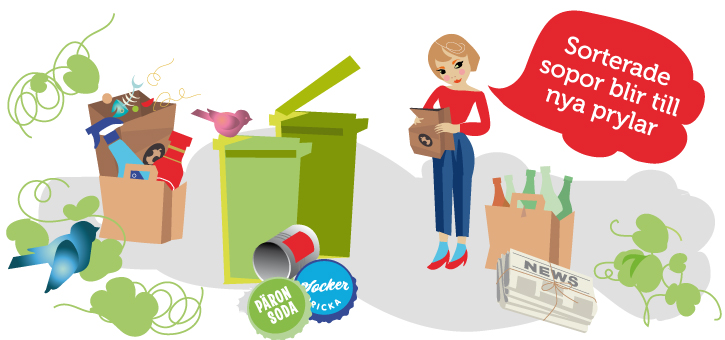 